花蓮縣志學國民小學111學年度第一學期行事曆（學生版）行政團隊：校  　長：薛明仁   教導主任：秦梅心   總務主任：鄭榮祺   教務組長：吳宇凡 訓導組長：彭煒傑   幹   事：徐琬玲    校     護：陳羿樺 學校電話：8662600 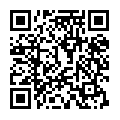 學校網址：花蓮縣志學國小 http://jsps.hlc.edu.tw學 校 各 節 時 刻 表※上學時間(建議)：7:40~7:50 提醒：如果孩子當日無法到校，麻煩家人與導師聯繫或打電話到學校（8662600）請假。說明：依據《花蓮縣志學國小學生請假辦法》中的第五項「注意事項」之第7點＜學生因故需晚到校，家長應即時聯繫導師，告知學生動向。若全學期超過八次未主動連繫，致校方無法掌握學生動向，將由學校輔導委員5位委員會進行家庭訪視。＞因應流感與新冠肺炎疫情，請小朋友們都能為自己準備至少1片口罩在書包，家中也需要少量的備用量唷！月份週次星          期星          期星          期星          期星          期星          期星          期校務重點校務重點月份週次星          期星          期星          期星          期星          期星          期星          期校務重點校務重點月份週次日一二三四五六校務重點校務重點九月一28293031123迎新活動（30）、友善校園週(31)、路隊編排（1）、縣國語文競賽（2、3）、桌椅配發調整、校園安全檢查迎新活動（30）、友善校園週(31)、路隊編排（1）、縣國語文競賽（2、3）、桌椅配發調整、校園安全檢查九月二45678910主題書展_無三不成禮、中秋節(9補假)主題書展_無三不成禮、中秋節(9補假)九月三11121314151617課輔開始、教育資料庫學力檢核(15)啟動MSSR（16）、假日營隊(17、18)課輔開始、教育資料庫學力檢核(15)啟動MSSR（16）、假日營隊(17、18)九月四18192021222324發下繳費單、收費社團開始、全校複合式防災演練(20)、全國防災日(21)發下繳費單、收費社團開始、全校複合式防災演練(20)、全國防災日(21)九月五2526272829301暑假作業展（30）、山野體能訓開始、夢想書房_共讀1暑假作業展（30）、山野體能訓開始、夢想書房_共讀1十月六2345678鄉校長會議(4)、愛滋宣導(4)、食農教育(四、4)一四年級健檢(5)鄉校長會議(4)、愛滋宣導(4)、食農教育(四、4)一四年級健檢(5)十月七9101112131415國慶放假(10)、六年級校外教學(12-14)、水域安全(14)國慶放假(10)、六年級校外教學(12-14)、水域安全(14)十月八16171819202122學生體適能檢測學生體適能檢測十月九23242526272829流感疫苗注射(27)流感疫苗注射(27)十月十303112345期中評量（1、2）、校外教學（4）期中評量（1、2）、校外教學（4）十一月十一6789101112主題書展、一年級注音符號及數學評量（8）、作業調閱月主題書展、一年級注音符號及數學評量（8）、作業調閱月十一月十二13141516171819山野太魯閣(五年級17、18)山野太魯閣(五年級17、18)十一月十三20212223242526校刊徵稿、公職人員選舉(26)校刊徵稿、公職人員選舉(26)十一月十四27282930123夢想書房_共讀2夢想書房_共讀2十二月十五45678910學習扶助成長測驗、樂活小達人~社區路跑(6）學習扶助成長測驗、樂活小達人~社區路跑(6）十二月十六11121314151617慶生會（13）（8、9、10、11、12、1月）慶生會（13）（8、9、10、11、12、1月）十二月十七18192021222324學校日（21）、社團成果發表學校日（21）、社團成果發表十二月十八25262728293031志學風華校刊出刊志學風華校刊出刊一月十九1234567元旦補放假(2）、補上班上課(7補20)元旦補放假(2）、補上班上課(7補20)一月二十891011121314期末評量（11、12）期末評量（11、12）一月二一151617181920英語歌唱比賽（17）、休業式（19）、寒假開始（20）、春假(1/20-1/27)、下學期開學2/13晨光時間第一節第二節課間活動第三節第四節午餐時間午休時間第五節第六節第七節7:50:8:208:30:9:109:20:10:0010:00:10:2010:20:11:0011:10:11:5011:50:12:4012:40:13:1013:20:14:0014:10:14:5015:10:15:50